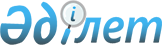 "2016 – 2018 жылдарға арналған аудандық бюджет туралы" Талас аудандық мәслихатының 2015 жылғы 22 желтоқсандағы № 49 – 3 шешіміне өзгерістер енгізу туралыЖамбыл облысы Талас аудандық мәслихатының 2016 жылғы 9 наурыздағы № 53-2 шешімі. Жамбыл облысы Әділет департаментінде 2016 жылғы 16 наурызда № 2983 болып тіркелді      РҚАО-ның ескертпесі.

      Құжаттың мәтінінде түпнұсқаның пунктуациясы мен орфографиясы сақталған.

      Қазақстан Республикасының 2008 жылғы 4 желтоқсандағы Бюджет кодексіне, "Қазақстан Республикасындағы жергілікті мемлекеттік басқару және өзін – өзі басқару туралы" Қазақстан Республикасының 2001 жылғы 23 қаңтардағы Заңына және "2016 – 2018 жылдарға арналған облыстық бюджет туралы" Жамбыл облыстық мәслихатының 2015 жылғы 14 желтоқсандағы № 43 – 3 шешіміне өзгерістер мен толықтыру енгізу туралы" Жамбыл облыстық мәслихатының 2016 жылғы 24 ақпандағы № 46 – 5 шешіміне (Нормативтік құқықтық кесімдерді мемлекеттік тіркеу тізілімінде 2016 жылы 03 наурызда № 2952 тіркелген) сәйкес, Талас аудандық мәслихаты ШЕШІМ ҚАБЫЛДАДЫ:

      1. "2016 – 2018 жылдарға арналған аудандық бюджет туралы" Талас аудандық мәслихатының 2015 жылғы 22 желтоқсандағы № 49 – 3 шешіміне (Нормативтік құқықтық кесімдерді мемлекеттік тіркеу тізілімінде № 2870 болып тіркелген, 2016 жылғы 12 қаңтардағы № 4 – 5 "Талас тынысы" газетінде жарияланған) келесі өзгерістер енгізілсін:

      1 тармақта:

      1) тармақшада:

      "6 891 336" сандары "7 125 797" сандарымен ауыстырылсын;

      "6 106 266" сандары "6 340 727" сандарымен ауыстырылсын;

      2) тармақшада:

      "6 891 336" сандары "7 147 965" сандарымен ауыстырылсын;

      5) тармақшада:

       "- 39 007" сандары "- 61 175" сандарымен ауыстырылсын;

      6) тармақшада:

       "39 007" сандары "61 175" сандарымен ауыстырылсын;

      "11 897" сандары "11 935" сандарымен ауыстырылсын;

      "0" сандары "22 206" сандарымен ауыстырылсын.

      Аталған шешімнің 1 және 6 қосымшалары осы шешімнің 1 және 2 қосымшаларына сәйкес жаңа редакцияда мазмұндалсын.

      2. Осы шешімнің орындалуын бақылау және аудан мәслихатының интернет-ресурстарына жариялауды жасау бесінші шақырылған аудандық мәслихаттың аудандық әлеуметтік – экономикалық даму мәселелері, бюджет, жергілікті салық және қала шаруашылығы мәселелері жөніндегі тұрақты комиссиясына жүктелсін.

      3. Осы шешім әділет органдарында мемлекеттік тіркеуден өткен күннен бастап күшіне енеді және 2016 жылдың 1 қаңтарынан қолданысқа енгізіледі.

 2016 жылға арналған аудандық бюджет 2016 жылға арналған аудандық бюджетте әрбір ауылдық округтің бюджеттік бағдарламалары
					© 2012. Қазақстан Республикасы Әділет министрлігінің «Қазақстан Республикасының Заңнама және құқықтық ақпарат институты» ШЖҚ РМК
				
      Сессия төрағасы 

Е.А.Имаммырзаев

       Мәслихат хатшысы 

Ж. Асемов
Талас аудандық мәслихатының
2016 жылғы 9 наурыздағы
№ 53 - 2 шешіміне 1- қосымшаТалас аудандық мәслихатының
2015 жылғы 22 желтоқсандағы
№ 49 - 3 шешіміне 1- қосымшаСанаты

Санаты

Санаты

Сомасы, мың теңге

Сыныбы

Сыныбы

Сомасы, мың теңге

Ішкі сыныбы

Ішкі сыныбы

Сомасы, мың теңге

Атауы

Сомасы, мың теңге

1.КІРІСТЕР

7 125 797

1

Салықтық түсімдер

758 370

1

01

Табыс салығы

156 904

1

01

2

Жеке табыс салығы

156 904

1

03

Әлеуметтiк салық

127 566

1

03

1

Әлеуметтік салық

127 566

1

04

Меншiкке салынатын салықтар

445 500

1

04

1

Мүлiкке салынатын салықтар

396 400

1

04

3

Жер салығы

8 700

1

04

4

Көлiк құралдарына салынатын салық

39 200

1

04

5

Бірыңғай жер салығы

1 200

1

05

Тауарларға, жұмыстарға және қызметтерге салынатын iшкi салықтар

21 200

1

05

2

Акциздер

700

1

05

3

Табиғи және басқа да ресурстарды пайдаланғаны үшiн түсетiн түсiмдер

11 000

1

05

4

Кәсiпкерлiк және кәсiби қызметтi жүргiзгенi үшiн алынатын алымдар

9 300

1

05

5

Ойын бизнесіне салық

200

1

07

Басқа да салықтар

200

1

07

1

Басқа да салықтар

200

1

08

Заңдық маңызы бар-әрекеттерді жасағаны және (немесе) оған уәкілеттігі бар мемлекеттік органдар немесе лауазымды адамдар құжаттар бергені үшін алынатын міндетті төлемдер

7 000

1

08

1

Мемлекеттік баж

7 000

2

Салықтық емес түсiмдер

15 500

2

01

Мемлекеттік меншіктен түсетін кірістер

1 500

2

01

5

Мемлекет меншігіндегі мүлікті жалға беруден түсетін кірістер

1 500

2

06

Басқа да салықтық емес түсiмдер

14 000

2

06

1

Басқа да салықтық емес түсiмдер

14 000

3

Негізгі капиталды сатудан түсетін түсімдер

11 200

3

03

Жердi және материалдық емес активтердi сату

11 200

3

03

1

Жерді сату

10 000

3

03

2

Материалдық емес активтерді сату 

1 200

4

Трансферттердің түсімдері

6 340 727

4

02

Мемлекеттiк басқарудың жоғары тұрған органдарынан түсетiн трансферттер

6 340 727

4

02

2

Облыстық бюджеттен түсетiн трансферттер

6 340 727

Функционалдық топ

Функционалдық топ

Функционалдық топ

Функционалдық топ

Сомасы, мың теңге

Бюджеттік бағдарламалардың әкімшісі

Бюджеттік бағдарламалардың әкімшісі

Бюджеттік бағдарламалардың әкімшісі

Сомасы, мың теңге

Бюджеттік бағдарлама

Бюджеттік бағдарлама

Сомасы, мың теңге

Атауы

Сомасы, мың теңге

1

1

1

2

3

2. Шығындар

7147965

01

Жалпы сипаттағы мемлекеттiк қызметтер

397756

01

112

Аудан (облыстық маңызы бар қала) мәслихатының аппараты

18625

001

Аудан (облыстық маңызы бар қала) мәслихатының қызметін қамтамасыз ету жөніндегі қызметтер

18025

003

Мемлекеттік органның күрделі шығыстары

600

01

122

Аудан (облыстық маңызы бар қала) әкімінің аппараты

108050

01

122

001

Аудан (облыстық маңызы бар қала) әкімінің қызметін қамтамасыз ету жөніндегі қызметтер

95433

01

122

003

Мемлекеттік органның күрделі шығыстары

12617

01

123

Қаладағы аудан, аудандық маңызы бар қала, кент, ауыл, ауылдық округ әкімінің аппараты

219137

01

123

001

Қаладағы аудан, аудандық маңызы бар қала, кент, ауыл, ауылдық округ әкімінің қызметін қамтамасыз ету жөніндегі қызметтер

219137

01

452

Ауданның (облыстық маңызы бар қаланың) қаржы бөлімі

17526

01

452

001

Ауданның (облыстық маңызы бар қаланың) бюджетін орындау және коммуналдық меншігін басқару саласындағы мемлекеттік саясатты іске асыру жөніндегі қызметтер 

14876

01

452

003

Салық салу мақсатында мүлікті бағалауды жүргізу

1400

01

452

010

Жекешелендіру, коммуналдық меншікті басқару, жекешелендіруден кейінгі қызмет және осыған байланысты дауларды реттеу 

1250

01

453

Ауданның (облыстық маңызы бар қаланың) экономика және бюджеттік жоспарлау бөлімі

16654

01

453

001

Экономикалық саясатты, мемлекеттік жоспарлау жүйесін қалыптастыру және дамыту саласындағы мемлекеттік саясатты іске асыру жөніндегі қызметтер

16654

13

458

Ауданның (облыстық маңызы бар қаланың) тұрғын үй-коммуналдық шаруашылығы, жолаушылар көлігі және автомобиль жолдары бөлімі

9986

13

001

Жергілікті деңгейде тұрғын үй-коммуналдық шаруашылығы, жолаушылар көлігі және автомобиль жолдары саласындағы мемлекеттік саясатты іске асыру жөніндегі қызметтер

9986

13

494

Ауданның (облыстық маңызы бар қаланың) кәсіпкерлік және өнеркәсіп бөлімі

7778

13

001

Жергілікті деңгейде кәсіпкерлікті және өнеркәсіпті дамыту саласындағы мемлекеттік саясатты іске асыру жөніндегі қызметтер

7778

02

Қорғаныс

21153

02

122

Аудан (облыстық маңызы бар қала) әкімінің аппараты

6081

02

122

005

Жалпыға бірдей әскери міндетті атқару шеңберіндегі іс-шаралар

6081

122

Аудан (облыстық маңызы бар қала) әкімінің аппараты

15072

02

122

006

Аудан (облыстық маңызы бар қала) ауқымындағы төтенше жағдайлардың алдын алу және оларды жою

11572

02

122

007

Аудандық (қалалық) ауқымдағы дала өрттерінің, сондай-ақ мемлекеттік өртке қарсы қызмет органдары құрылмаған елдi мекендерде өрттердің алдын алу және оларды сөндіру жөніндегі іс-шаралар

3500

03

Қоғамдық тәртіп, қауіпсіздік, құқықтық, сот, қылмыстық-атқару қызметі

6985

03

458

Ауданның (облыстық маңызы бар қаланың) тұрғын үй-коммуналдық шаруашылығы, жолаушылар көлігі және автомобиль жолдары бөлімі

6985

03

458

021

Елдi мекендерде жол қозғалысы қауiпсiздiгін қамтамасыз ету

6985

04

Бiлiм беру

4446971

464

Ауданның (облыстық маңызы бар қаланың) білім бөлімі

734648

04

464

009

Мектепке дейінгі тәрбие мен оқыту ұйымдарының қызметін қамтамасыз ету

385401

04

464

040

Мектепке дейінгі білім беру ұйымдарында мемлекеттік білім беру тапсырысын іске асыруға

349247

04

464

Ауданның (облыстық маңызы бар қаланың) білім бөлімі

2971158

04

464

003

Жалпы білім беру

2832248

04

464

006

Балаларға қосымша білім беру 

138910

465

Ауданның (облыстық маңызы бар қаланың) дене шынықтыру және спорт бөлімі

224656

017

Балалар мен жасөспірімдерге спорт бойынша қосымша білім беру

224656

466

Ауданның (облыстық маңызы бар қаланың) сәулет, қала құрылысы және құрылыс бөлімі

412900

021

Бастауыш, негізгі орта және жалпы орта білім беру объектілерін салу және реконструкциялау

412900

04

464

Ауданның (облыстық маңызы бар қаланың) білім бөлімі

103609

04

464

001

Жергілікті деңгейде білім беру саласындағы мемлекеттік саясатты іске асыру жөніндегі қызметтер

11501

04

464

004

Ауданның (облыстық маңызы бар қаланың) мемлекеттік білім беру мекемелерінде білім беру жүйесін ақпараттандыру

10000

04

464

005

Ауданның (облыстық маңызы бар қаланың) мемлекеттік білім беру мекемелер үшін оқулықтар мен оқу-әдiстемелiк кешендерді сатып алу және жеткізу

30500

04

464

015

Жетім баланы (жетім балаларды) және ата-аналарының қамқорынсыз қалған баланы (балаларды) күтіп-ұстауға қамқоршыларға (қорғаншыларға) ай сайынға ақшалай қаражат төлемі

16083

022

Жетім баланы (жетім балаларды) және ата-анасының қамқорлығынсыз қалған баланы (балаларды) асырап алғаны үшін Қазақстан азаматтарына біржолғы ақша қаражатын төлеуге арналған төлемдер

638

029

Балалар мен жасөспірімдердің психикалық денсаулығын зерттеу және халыққа психологиялық – медициналық – педагогикалық консультациялық көмек көрсету

14215

04

464

067

Ведомстволық бағыныстағы мемлекеттік мекемелерінің және ұйымдарының күрделі шығыстары

20672

06

Әлеуметтiк көмек және әлеуметтiк қамсыздандыру

529355

451

Ауданның (облыстық маңызы бар қаланың) жұмыспен қамту және әлеуметтік бағдарламалар бөлімі

154877

06

451

005

Мемлекеттік атаулы әлеуметтік көмек 

8750

06

451

016

18 жасқа дейінгі балаларға мемлекеттік жәрдемақылар

98174

025

Өрлеу жобасы бойынша келісілген қаржылай көмекті енгізу

47953

464

Ауданның (облыстық маңызы бар қаланың) білім бөлімі

2127

030

Патронат тәрбиешілерге берілген баланы (балаларды) асырап бағу 

2127

451

Ауданның (облыстық маңызы бар қаланың) жұмыспен қамту және әлеуметтік бағдарламалар бөлімі

335774

06

451

002

Жұмыспен қамту бағдарламасы

136920

06

451

004

Ауылдық жерлерде тұратын денсаулық сақтау, білім беру, әлеуметтік қамтамасыз ету, мәдениет, спорт және ветеринар мамандарына отын сатып алуға Қазақстан Республикасының заңнамасына сәйкес әлеуметтік көмек көрсету

4242

06

451

006

Тұрғын үйге көмек көрсету

105930

06

451

007

Жергілікті өкілетті органдардың шешімі бойынша мұқтаж азаматтардың жекелеген топтарына әлеуметтік көмек

17630

06

451

010

Үйден тәрбиеленіп оқытылатын мүгедек балаларды материалдық қамтамасыз ету

2291

06

451

014

Мұқтаж азаматтарға үйде әлеуметтiк көмек көрсету

25450

06

451

017

Мүгедектерді оңалту жеке бағдарламасына сәйкес, мұқтаж мүгедектерді міндетті гигиеналық құралдармен және ымдау тілі мамандарының қызмет көрсетуін, жеке көмекшілермен қамтамасыз ету 

42431

06

451

023

Жұмыспен қамту орталықтарының қызметін қамтамасыз ету

880

06

451

Ауданның (облыстық маңызы бар қаланың) жұмыспен қамту және әлеуметтік бағдарламалар бөлімі

35030

06

451

001

Жергілікті деңгейде халық үшін әлеуметтік бағдарламаларды жұмыспен қамтуды қамтамасыз етуді іске асыру саласындағы мемлекеттік саясатты іске асыру жөніндегі қызметтер 

32807

06

451

011

Жәрдемақыларды және басқа да әлеуметтік төлемдерді есептеу, төлеу мен жеткізу бойынша қызметтерге ақы төлеу

1007

06

451

021

Мемлекеттік органның күрделі шығыстары 

1216

458

Ауданның (облыстық маңызы бар қаланың) тұрғын үй-коммуналдық шаруашылығы, жолаушылар көлігі және автомобиль жолдары бөлімі

1547

050

Қазақстан Республикасында мүгедектердің құқықтарын қамтамасыз ету және өмір сүру сапасын жақсарту жөніндегі 2012 - 2018 жылдарға арналған іс-шаралар жоспарын іске асыру

1547

07

Тұрғын үй-коммуналдық шаруашылық

826720

07

458

Ауданның (облыстық маңызы бар қаланың) тұрғын үй-коммуналдық шаруашылығы, жолаушылар көлігі және автомобиль жолдары бөлімі

7596

07

458

003

Мемлекеттік тұрғын үй қорының сақталуын ұйымдастыру

7596

07

464

Ауданның (облыстық маңызы бар қаланың) білім бөлімі

14369

07

464

026

Жұмыспен қамту 2020 жол картасы бойынша қалаларды және ауылдық елді мекендерді дамыту шеңберінде объектілерді жөндеу

14369

07

466

Ауданның (облыстық маңызы бар қаланың) сәулет, қала құрылысы және құрылыс бөлімі

282893

07

466

003

Коммуналдық тұрғын үй қорының тұрғын үйін жобалау және (немесе) салу, реконструкциялау 

282893

07

479

Ауданның (облыстық маңызы бар қаланың) тұрғын үй инспекциясы бөлімі

7046

07

479

001

Жергілікті деңгейде тұрғын үй қоры саласындағы мемлекеттік саясатты іске асыру жөніндегі қызметтер

7046

07

123

Қаладағы аудан, аудандық маңызы бар қала, кент, ауыл, ауылдық округ әкімінің аппараты

500

07

123

014

Елді мекендерді сумен жабдықтауды ұйымдастыру

500

07

458

Ауданның (облыстық маңызы бар қаланың) тұрғын үй-коммуналдық шаруашылығы, жолаушылар көлігі және автомобиль жолдары бөлімі

169322

07

458

011

Шағын қалаларды жылумен жабдықтауды үздіксіз қамтамасыз ету

128104

07

458

012

Сумен жабдықтау және су бұру жүйесінің жұмыс істеуі

41218

07

466

Ауданның (облыстық маңызы бар қаланың) сәулет, қала құрылысы және құрылыс бөлімі

230890

07

466

005

Коммуналдық шаруашылығын дамыту

38285

07

466

006

Сумен жабдықтау және су бұру жүйесін дамыту 

1951

058

Елді мекендердегі сумен жабдықтау және су бұру жүйелерін дамыту

190654

07

123

Қаладағы аудан, аудандық маңызы бар қала, кент, ауыл, ауылдық округ әкімінің аппараты

2031

07

123

008

Елді мекендердегі көшелерді жарықтандыру

666

07

123

011

Елді мекендерді абаттандыру мен көгалдандыру

1365

07

458

Ауданның (облыстық маңызы бар қаланың) тұрғын үй-коммуналдық шаруашылығы, жолаушылар көлігі және автомобиль жолдары бөлімі

112073

07

458

016

Елдi мекендердiң санитариясын қамтамасыз ету

41481

07

458

017

Жерлеу орындарын ұстау және туыстары жоқ адамдарды жерлеу

4398

07

458

018

Елдi мекендердi абаттандыру және көгалдандыру

66194

08

Мәдениет, спорт, туризм және ақпараттық кеңістiк

378567

08

455

Ауданның (облыстық маңызы бар қаланың) мәдениет және тілдерді дамыту бөлімі

199562

08

455

003

Мәдени-демалыс жұмысын қолдау

199562

08

465

Ауданның (облыстық маңызы бар қаланың) дене шынықтыру және спорт бөлімі 

22673

08

465

001

Жергілікті деңгейде дене шынықтыру және спорт саласындағы мемлекеттік саясатты іске асыру жөніндегі қызметтер

8169

08

465

005

Ұлттық және бұқаралық спорт түрлерін дамыту

4006

08

465

006

Аудандық (облыстық маңызы бар қалалық) деңгейде спорттық жарыстар өткiзу

2978

08

465

007

Әртүрлi спорт түрлерi бойынша аудан (облыстық маңызы бар қала) құрама командаларының мүшелерiн дайындау және олардың облыстық спорт жарыстарына қатысуы

7520

08

455

Ауданның (облыстық маңызы бар қаланың) мәдениет және тілдерді дамыту бөлімі

60410

08

455

006

Аудандық (қалалық) кiтапханалардың жұмыс iстеуi

60410

08

456

Ауданның (облыстық маңызы бар қаланың) ішкі саясат бөлімі

33000

08

456

002

Мемлекеттік ақпараттық саясат жүргізу жөніндегі қызметтер

33000

08

455

Ауданның (облыстық маңызы бар қаланың) мәдениет және тілдерді дамыту бөлімі

13687

08

455

001

Жергілікті деңгейде тілдерді және мәдениетті дамыту саласындағы мемлекеттік саясатты іске асыру жөніндегі қызметтер

9187

08

455

032

Ведомстволық бағыныстағы мемлекеттік мекемелерінің және ұйымдарының күрделі шығыстары

4500

08

456

Ауданның (облыстық маңызы бар қаланың) ішкі саясат бөлімі

49235

08

456

001

Жергілікті деңгейде ақпарат, мемлекеттілікті нығайту және азаматтардың әлеуметтік сенімділігін қалыптастыру саласында мемлекеттік саясатты іске асыру жөніндегі қызметтер

21285

08

456

003

Жастар саясаты саласында іс-шараларды іске асыру

27950

10

Ауыл, су, орман, балық шаруашылығы, ерекше қорғалатын табиғи аумақтар, қоршаған ортаны және жануарлар дүниесін қорғау, жер қатынастары

199417

10

462

Ауданның (облыстық маңызы бар қаланың) ауыл шаруашылығы бөлімі

24716

10

462

001

Жергілікті деңгейде ауыл шаруашылығы саласындағы мемлекеттік саясатты іске асыру жөніндегі қызметтер

17033

10

462

099

Мамандардың әлеуметтік көмек көрсетуі жөніндегі шараларды іске асыру

7683

10

473

Ауданның (облыстық маңызы бар қаланың) ветеринария бөлімі

77782

10

473

001

Жергілікті деңгейде ветеринария саласындағы мемлекеттік саясатты іске асыру жөніндегі қызметтер

12698

10

473

003

Мемлекеттік органның күрделі шығыстары 

7365

10

473

005

Мал көмінділерінің (биотермиялық шұңқырлардың) жұмыс істеуін қамтамасыз ету

8920

10

473

006

Ауру жануарларды санитарлық союды ұйымдастыру

23245

10

473

007

Қаңғыбас иттер мен мысықтарды аулауды және жоюды ұйымдастыру

1731

10

473

008

Алып қойылатын және жойылатын ауру жануарлардың, жануарлардан алынатын өнімдер мен шикізаттың құнын иелеріне өтеу

7155

10

473

009

Жануарлардың энзоотиялық аурулары бойынша ветеринариялық іс-шараларды жүргізу

1200

10

473

010

Ауыл шаруашылығы жануарларын сәйкестендіру жөніндегі іс-шараларды өткізу

15468

10

463

Ауданның (облыстық маңызы бар қаланың) жер қатынастары бөлімі

9919

10

463

001

Аудан (облыстық маңызы бар қала) аумағында жер қатынастарын реттеу саласындағы мемлекеттік саясатты іске асыру жөніндегі қызметтер

9919

10

473

Ауданның (облыстық маңызы бар қаланың) ветеринария бөлімі

87000

011

Эпизоотияға қарсы іс-шаралар жүргізу

87000

11

Өнеркәсіп, сәулет, қала құрылысы және құрылыс қызметі

12736

11

466

Ауданның (облыстық маңызы бар қаланың) сәулет, қала құрылысы және құрылыс бөлімі

12736

11

466

001

Құрылыс, облыс қалаларының, аудандарының және елді мекендерінің сәулеттік бейнесін жақсарту саласындағы мемлекеттік саясатты іске асыру және ауданның (облыстық маңызы бар қаланың) аумағын оңтайла және тиімді қала құрылыстық игеруді қамтамасыз ету жөніндегі қызметтер 

12736

12

Көлiк және коммуникация

214340

12

458

Ауданның (облыстық маңызы бар қаланың) тұрғын үй-коммуналдық шаруашылығы, жолаушылар көлігі және автомобиль жолдары бөлімі

214340

12

458

023

Автомобиль жолдарының жұмыс істеуін қамтамасыз ету

10884

12

458

045

Аудандық маңызы бар автомобиль жолдарын және елді-мекендердің көшелерін күрделі және орташа жөндеу

203456

13

Басқалар

54760

494

Ауданның (облыстық маңызы бар қаланың) кәсіпкерлік және өнеркәсіп бөлімі

8559

006

Кәсіпкерлік қызметті қолдау

8559

13

123

Қаладағы аудан, аудандық маңызы бар қала, кент, ауыл, ауылдық округ әкімінің аппараты

22800

13

123

040

"Өңірлерді дамыту" Бағдарламасы шеңберінде өңірлерді экономикалық дамытуға жәрдемдесу бойынша шараларды іске асыру

22800

13

452

Ауданның (облыстық маңызы бар қаланың) қаржы бөлімі

15701

13

452

012

Ауданның (облыстық маңызы бар қаланың) жергілікті атқарушы органының резерві 

15701

13

466

Ауданның (облыстық маңызы бар қаланың) сәулет, қала құрылысы және құрылыс бөлімі

7700

13

466

077

Өңірлерді дамытудың 2020 жылға дейінгі бағдарламасы шеңберінде инженерлік инфрақұрылымды дамыту

7700

15

Трансферттер

59205

15

452

Ауданның (облыстық маңызы бар қаланың) қаржы бөлімі

59205

15

452

006

Нысаналы пайдаланылмаған (толық пайдаланылмаған) трансферттерді қайтару

3001

051

Жергілікті өзін-өзі басқару органдарына берілетін трансферттер

56204

3. Таза бюджеттік кредиттеу

39007

Бюджеттік кредиттер

50904

10

Ауыл, су, орман, балық шаруашылығы, ерекше қорғалатын табиғи аумақтар, қоршаған ортаны және жануарлар дүниесін қорғау, жер қатынастары

50904

10

462

Ауданның (облыстық маңызы бар қаланың) ауыл шаруашылығы бөлімі

50904

10

462

008

Мамандарды әлеуметтік қолдау шараларын іске асыруға берілетін бюджеттік кредиттер

50904

Санаты

Санаты

Санаты

Сомасы, мың теңге

Сыныбы

Сыныбы

Атауы

Сомасы, мың теңге

Ішкі сыныбы

Ішкі сыныбы

Сомасы, мың теңге

1

1

1

2

3

5

Бюджеттік кредиттерді өтеу

11897

01

Бюджеттік кредиттерді өтеу

11897

1

Мемлекеттік бюджеттен берілген бюджеттік кредиттерді өтеу

11897

Функционалдық топ

Функционалдық топ

Функционалдық топ

Функционалдық топ

Сомасы, мың теңге

Бюджеттік бағдарламалардың әкімшісі

Бюджеттік бағдарламалардың әкімшісі

Бюджеттік бағдарламалардың әкімшісі

Сомасы, мың теңге

Бағдарлама

Бағдарлама

Сомасы, мың теңге

Атауы

Сомасы, мың теңге

1

1

1

2

3

4. Қаржы активтерімен жасалатын операциялар бойынша сальдо

0

Қаржы активтерін сатып алу

0

Санаты

Санаты

Санаты

Сомасы, мың теңге

Сыныбы

Сыныбы

Атауы

Сомасы, мың теңге

Ішкі сыныбы

Ішкі сыныбы

Сомасы, мың теңге

1

1

1

2

3

6

Мемлекеттің қаржы активтерін сатудан түсетін түсімдер

0

Функционалдық топ

Функционалдық топ

Функционалдық топ

Функционалдық топ

Сомасы, мың теңге

Бюджеттік бағдарламалардың әкімшісі

Бюджеттік бағдарламалардың әкімшісі

Бюджеттік бағдарламалардың әкімшісі

Сомасы, мың теңге

Бағдарлама

Бағдарлама

Сомасы, мың теңге

Атауы

Сомасы, мың теңге

1

1

1

2

3

5. Бюджет тапшылығы (профициті)

-61175

6. Бюджет тапшылығын қаржыландыру (профицитін пайдалану) 

61175

Санаты

Санаты

Санаты

Сомасы, мың теңге

Сыныбы

Сыныбы

Атауы

Сомасы, мың теңге

Ішкі сыныбы

Ішкі сыныбы

Сомасы, мың теңге

1

1

1

2

3

7

Қарыздар түсімі

50904

01

Мемлекеттік ішкі қарыздар 

50904

2

Қарыз алу келісім-шарттары

50904

Функционалдық топ

Функционалдық топ

Функционалдық топ

Функционалдық топ

Сомасы, мың теңге

Бюджеттік бағдарламалардың әкімшісі

Бюджеттік бағдарламалардың әкімшісі

Бюджеттік бағдарламалардың әкімшісі

Сомасы, мың теңге

Бағдарлама

Бағдарлама

Сомасы, мың теңге

Атауы

Сомасы, мың теңге

1

1

1

2

3

16

Қарыздарды өтеу

11935

16

452

Ауданның (облыстық маңызы бар қаланың) қаржы бөлімі

11935

16

452

008

Жергілікті атқарушы органның жоғары тұрған бюджет алдындағы борышын өтеу

11897

021

Жергілікті бюджеттен берілген пайдаланылмаған бюджеттік кредиттерді қайтару

38

Санаты

Санаты

Санаты

Сомасы, мың теңге

Сыныбы

Сыныбы

Атауы

Сомасы, мың теңге

Ішкі сыныбы

Ішкі сыныбы

Сомасы, мың теңге

1

1

1

2

3

6

Мемлекеттің қаржы активтерін сатудан түсетін түсімдер

0

Талас аудандық мәслихатының
2016 жылғы 9 наурыздағы
№ 53 - 2 шешіміне 2 қосымшаТалас аудандық мәслихатының
015 жылғы 22 желтоқсандағы
№ 49 - 3 шешіміне 6 қосымша№

Атауы

Бағдарлама 001 "Қаладағы аудан, аудандық маңызы бар қала, кент, ауыл, ауылдық округ әкімінің қызметін қамтамасыз ету жөніндегі қызметтер"

Бағдарлама 014 "Елді мекендерді сумен жабдықтауды ұйымдастыру"

Бағдарлама 008 "Елді мекендерде көшелерді жарықтандыру"

Бағдарлама 011 "Елді мекендерді абаттандыру мен көгалдандыру"

Бағдарлама 040 "Өңірлерді дамыту" Бағдарламасы шеңберінде өңірлерді экономикалық дамытуға жәрдемдесу бойынша шараларды іске асыру"

1

2

3

6

7

8

9

1

"Талас ауданы Қаратау қалалық әкімінің аппараты" коммуналдық мемлекеттік мекемесі

38256

0

0

0

0

2

"Талас ауданы Үшарал ауылдық округі әкімінің аппараты" коммуналдық мемлекеттік мекемесі

14242

0

210

229

2032

3

"Талас ауданы Ақкөл ауылдық округі әкімінің аппараты" коммуналдық мемлекеттік мекемесі

14580

0

0

0

2162

4

"Талас ауданы Берікқара ауылдық округі әкімінің аппараты" коммуналдық мемлекеттік мекемесі

14480

0

0

0

2068

5

"Талас ауданы Бостандық ауылдық округі әкімінің аппараты" коммуналдық мемлекеттік мекемесі

14539

0

100

229

2009

6

"Талас ауданы Қаратау ауылдық округі әкімінің аппараты" коммуналдық мемлекеттік мекемесі

13430

0

0

0

1451

7

"Талас ауданы Кеңес ауылдық округі әкімінің аппараты" коммуналдық мемлекеттік мекемесі

13713

0

144

229

1639

8

"Талас ауданы Тамды ауылдық округі әкімінің аппараты" коммуналдық мемлекеттік мекемесі

14264

500

0

0

1452

9

"Талас ауданы Қызыләуіт ауылдық округі әкімінің аппараты" коммуналдық мемлекеттік мекемесі

13802

0

0

120

2080

10

"Талас ауданы Ойық ауылдық округі әкімінің аппараты" коммуналдық мемлекеттік мекемесі

15837

0

0

100

2721

11

"Талас ауданы Аққұм ауылдық округі әкімінің аппараты" коммуналдық мемлекеттік мекемесі

12296

0

0

229

1346

12

"Талас ауданы C.Шәкіров ауылдық округі әкімінің аппараты" коммуналдық мемлекеттік мекемесі

13561

0

162

229

1920

13

"Талас ауданы Көктал ауылдық округі әкімінің аппараты" коммуналдық мемлекеттік мекемесі

11717

0

50

0

816

14

"Талас ауданы Қасқабұлақ ауылдық округі әкімінің аппараты" коммуналдық мемлекеттік мекемесі

14420

0

0

0

1104

Барлығы

219137

500

666

1365

22800

